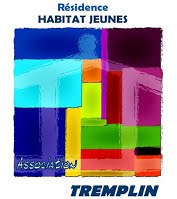 DEMANDE DE LOGEMENT	Observations : 	Date de réception de la demande :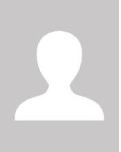 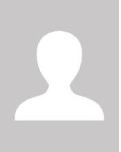 Date de la demande : ____/____/____Date d’arrivée souhaitée : ____/____/____	Date de fin de séjour prévue : ____/____/_____Informations généralesNom : 		Téléphone : ___ / ___ /___ / ___ / ___Prénom :	Date de naissance : ____ /____ /____		Email : 	Genre : 	 Femme	 Homme	Adresse actuelle : 	Nationalité :			Mode d’habitation actuel :  Hébergé chez mes parents	  Locataire d’un FJT  Hébergé chez des amis	  Locataire dans une autre résidence sociale  Hébergé chez un membre de ma famille	  Logé dans une autre institution  Logement autonome	( parc social /  parc privé)	  Dans un logement précaire (camping, squatt…)  Sous-location, bail glissant	  Logé dans un hôtel  Hébergé dans un CHRS	  Sans logement, à la rue  Hébergé dans une structure d’accueil d’urgence	  Autre	Si autre, précisezSituation professionnelle :  CDI à temps plein (dont fonct° publique)	  Demandeur d’emploi non inscrit Pôle Emploi	  Scolaire, enseignement technique  CDI à temps partiel	  Demandeur d’emploi rémunéré	  Autre formation  CDD à temps plein	  Autre non salarié	  Stagiaire non rémunéré  CDD à temps partiel	  Demandeur d’emploi inscrit à Pôle Emploi, non rémunéré  Contrat saisonnier	  Apprenti niveau collège et lycée	  Stagiaire, niveau collège et lycée, rémunéré  Indépendant	  Apprenti, niveau post bac	  Stagiaire, niveau post bac, rémunéré  Intérim, Intermittent	  Autre alternance	  Autre sans activité (maladie, « au foyer »…)  Contrat aidé, emploi d’avenir	  Etudiant, enseignement général	  Autre, précisez :  Service civique	  Etudiant, enseignement technique	  Autre contrat aidé (CAE, CUI…) 	  Scolaire, enseignement généralAutres précisions (ex : CEJ Contrat Engagement Jeune, Type de stage, Début de contrat à l’arrivée sur Vitré) : 	Quelle est la principale raison de votre recherche de logement ?Une seule réponse possible.  Rupture ou conflit familial	  Logement actuel inadapté (trop petit…, insalubre, précaire…)  Evolution familiale, couple, naissance récente ou prévue…	  Sortie prévue du logement ou de l’hébergement actuel   Recherche d’indépendance, d’autonomie	  Sans logement, à la rue  Rapprochement du lieu d’activité	  Autre 	Si autre, précisez :Ressources :Pour le calcul de votre APL nous avons besoin de connaitre : Le total de vos ressources de l’année : 2023 : __________Avez-vous déjà perçu une aide de la CAF ou de la MSA (APL, Allocation Logement, Prime d’activité, autre…) ?     OUI	  NONSi OUI, de quel organisme ? _____________, dans quel département ? ______, et sous quel numéro d’allocataire ? ____________Quel est actuellement le montant global de vos ressources (salaires, bourses, indemnités…) ? : _________________ € De quelle nature sont vos ressources ?Plusieurs réponses possibles.  Salaire	  Allocation RSA	  Indemnités de stage	  CEJ (Contrat Engagement Jeune)  Bourse d’étude	  Mobilijeune	  Pension alimentaire reçue	  Autres ressources, précisez :  Soutien familial	  Indemnités de chômage	  Allocation Adulte Handicapée (AAH) Comment avez-vous eu l’idée de vous adresser à nous ?  Internet   /     Affichage   /     Bouche à oreille (amis)  /    Bouche à oreille (famille)  /    sur recommandation d’un ancien résident   /     CDAS 35   /     Point Information Jeunesse   /     Maison du Logement (PIL)   /     Centre Social   /     autres travailleurs sociaux   /     Mission Locale : (  de Vitré   -  de Fougères   -  de Rennes   -  d’ailleurs)   /     Orienté par une mairie ou un CCAS   /     Orienté par la SIAO ou le 115   /     Orienté par un organisme (ASE, PJJ)   /
  Autre : Quelle est la principale raison du choix d’une solution HABITAT JEUNE ?  pour habiter là où vivent d’autres jeunes   /     pour l’aspect pratique, moins de formalités, de garanties demandées   /     parce que c’est la solution logement la moins chère   /     pas d’autres solutions logement   /     choix par défaut, placé par un tiers institutionnel   /     AutreAccompagnement :Type de logement souhaité :  1 chambre (dans T4 / T3 / T2) avec cuisine et salle de bain partagées  1 chambre (dans T4 / T3 / T2) avec cuisine aménagée et salle de bain partagée  1 chambre (dans T4 / T3 / T2) avec cuisine partagée et salle de Bain individuelle  T1 avec cuisine partagée sur le palier (pour 4 personnes)  Studette  Studio (priorité aux couples)Possibilité de logements extérieurs à La Guerche de Bretagne / Chateaubourg / Vitré / Balazé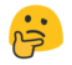 L’association Tremplin, dans le cadre d’un projet de mise en œuvre d’une plate-forme mobilité, souhaite en savoir un peu plus sur ce sujet…Vous êtes titulaire de l’ASSR niveau 2 ou de l’ASR	  OUI	  NONVous êtes titulaire du permis de conduire AM (scooter) (anciennement BSR)	  OUI	  NONVous êtes titulaire du code de la route	  OUI	  NONVous êtes titulaire du permis de conduire B (voiture)	  OUI	  NONVous disposez d’un moyen de transport	  OUI	  NON	Si OUI, lequel :   Voiture  /     Vélo   /     Vélo électrique   /    Scooter   /  AutresComment évaluez-vous votre aisance sur un vélo :   je ne sais pas faire de vélo  /     je n’ai pas pratiqué depuis longtemps   /     moyenne   /    bonne   /    excellenteVous avez pour projet de vous inscrire dans une auto-école	  OUI	  NON	Si OUI :   pour le code de la route  /     pour le permis AM   /     pour le permis BSeriez-vous intéressé par une location auprès de l’association TREMPLIN :   de VTT  /   de vélo électrique  /   de scooter  /   de voitureCes renseignements sont certifiés exacts. Toute erreur ou omission pourront entrainer un refus d’accueil ou à défaut constituer un motif d’exclusion.	SignatureIMPORTANT :Cette demande d’hébergement n’est pas une inscription. La réception de ce document nous permettra d’étudier votre demande.Pour nous permettre de gérer au mieux le planning, nous vous serions reconnaissants de nous prévenir (02 99 74 61 73) si vous trouvez une autre solution d’hébergement.Si votre demande de logement est acceptée mais qu’il n’y a pas de logement disponible, nous serons amenés à vous inscrire, avec votre accord, sur une liste d’attente.Pour être maintenu sur cette liste d’attente, vous devrez envoyer un mail chaque semaine, le mardi à 12 H 30 au plus tard à l’adresse suivante : accueil.habitat@tremplin-vitre.org  précisant que vous êtes toujours à la recherche d’un logement.Sans cette démarche de votre part, votre demande de logement sera archivée.PIÈCES À JOINDRE AU DOSSIER DE DEMANDE DE LOGEMENT :	1 photo d’identité	1 Curriculum vitae (CV)	1 copie de votre carte vitale ou un document sur lequel figure votre numéro de sécurité socialePour les moins de 18 ans, une autorisation parentale (cf. modèle ci-joint)	1 attestation d’Assurance Responsabilité Civile	1 photocopie recto/verso de votre carte d’identité ou de votre titre de séjour	1 photocopie des justificatifs des 3 derniers mois de ressources précédents votre demande (bulletins de paies / attestations Assedic...). Si vous n’avez pas eu de ressources, fournir une attestation sur l’honneur.	1 photocopie des documents justifiant de votre situation professionnelle à l’entrée au FJT (convention de stage / carte d’étudiant / contrat de travail ou promesse d’embauche / attestation d’entrée en formation / carte de demandeur d’emploi)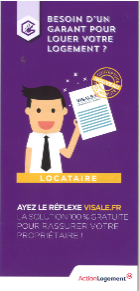 	1 copie de l’avis d’attribution de bourse pour les étudiants boursiers.	1 copie d’un document sur lequel figure votre numéro d’allocataire si vous avez déjà reçu une aide de la CAF ou de la MSA.	1 exemplaire du certificat visale si vous êtes éligible à ce dispositif (cf. flyer en annexe).Important : tout dossier incomplet ne sera pas étudié par la commission.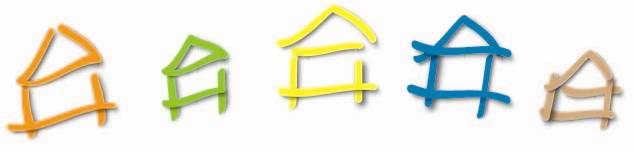 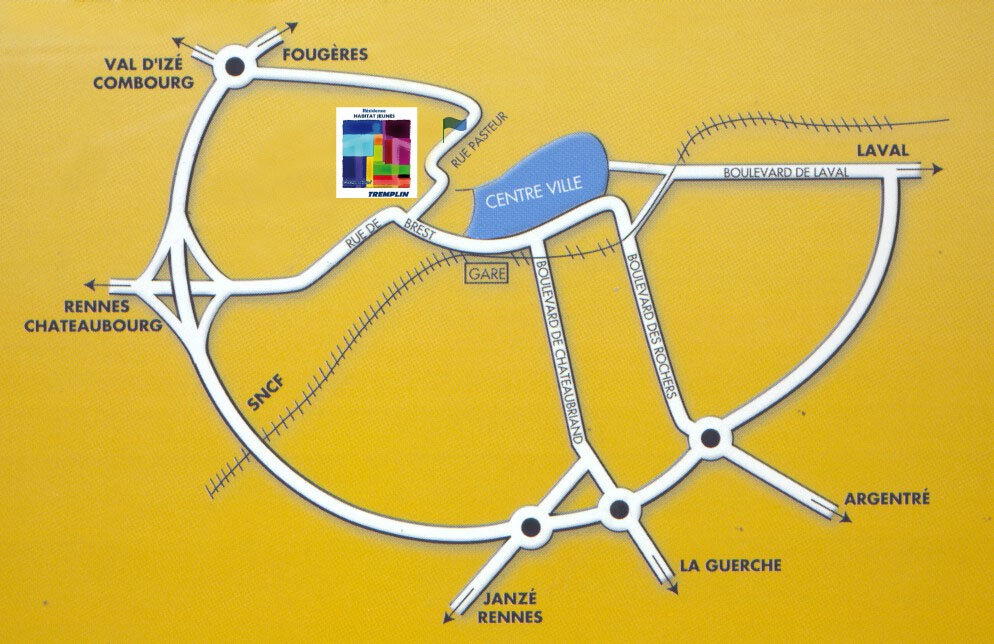 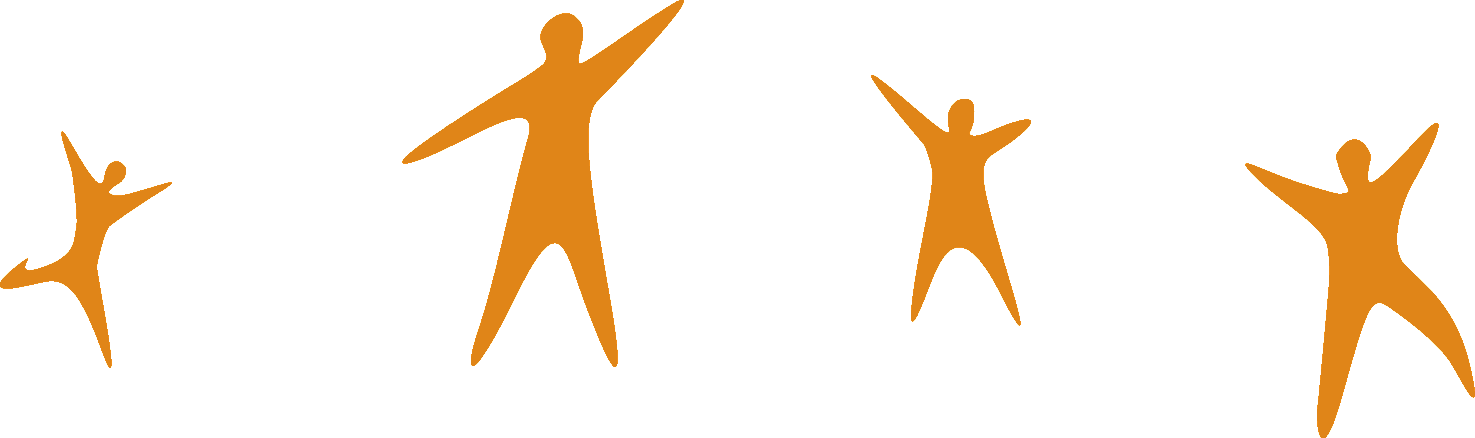 Mission LocaleAutre structureSuivi par la Mission Locale de : Nom du conseiller :TéléphoneNom de l’organisme : Nom du référent :Téléphone